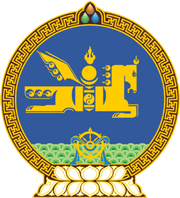 МОНГОЛ УЛСЫН ХУУЛЬ2019 оны 03 сарын 22 өдөр                                                                  Төрийн ордон, Улаанбаатар хотӨРСӨЛДӨӨНИЙ ТУХАЙ ХУУЛЬД ӨӨРЧЛӨЛТ ОРУУЛАХ ТУХАЙ1 дүгээр зүйл.Өрсөлдөөний тухай хуулийн 4 дүгээр зүйлийн 4.1.6 дахь заалтын “Аж ахуйн нэгжийн орлогын албан татварын тухай хуулийн 6.1.1-6.1.3-т” гэснийг “Татварын ерөнхий хуулийн  27 дугаар зүйлд” гэж өөрчилсүгэй. 2 дугаар зүйл.Энэ хуулийг Татварын ерөнхий хууль /Шинэчилсэн найруулга/ хүчин төгөлдөр болсон өдрөөс эхлэн дагаж мөрдөнө.		МОНГОЛ УЛСЫН 		ИХ ХУРЛЫН ДАРГА			     Г.ЗАНДАНШАТАР 